ФГОС ДО в направлении ранней профориетационной работы через образовательную область – познавательное развитие, должно быть направлено на развитие интересов детей, любознательности и познавательной мотивации; формирование познавательных действий; формирование первичных представлений о себе, других людях, объектах окружающего мира, о свойствах и отношениях объектов окружающего мира.Социально-коммуникативное развитие, должно направлено на развитие общения и взаимодействия с ребенка со взрослыми и сверстниками, на формирование уважительных установок различным видам труда и творчества; формирование основ безопасного поведения в быту, социуме, природе.Результаты освоения ООП ДО представлены в виде целевых ориентиров,- ребенок проявляет любознательность, задает вопросы взрослым и сверстникам, интересуется причинно-следственными связями, пытается самостоятельно придумывать объяснения явлениям природы и поступкам людей; - склонен наблюдать, экспериментировать; - обладает начальными знаниями о себе, о природном и социальном мире, в котором он живет; - обладает элементарными представлениями из области живой природы, естествознания, математики и т.п.; - ребенок способен к принятию собственных решений, опираясь на свои знания и умения в различных видах деятельности;- ребенок обладает установкой положительного отношения к миру, к разным видам труда.Инженерное образование – это специальноорганизованныйпроцессобученияивоспитаниянавсехуровняхобщегообразования (включая дошкольное) и профессионального образования, при котором формы, методы, содержаниеобразовательнойдеятельностинаправленынаразвитиеуобучающихсяжеланияивозможностейполучитьпрофессиюинженера, а также развитие инженерного мышления. Инженерное мышление – это особый вид мышления, формирующийся и проявляющийся при решении инженерных задач, позволяющий быстро, точно и оригинально решать поставленные задачи, направленные на удовлетворение технических потребностей в знаниях, способах,  приемах с целью создания технических средств и организации технологий.         МКДОУ «Яйский детский сад «Чайка»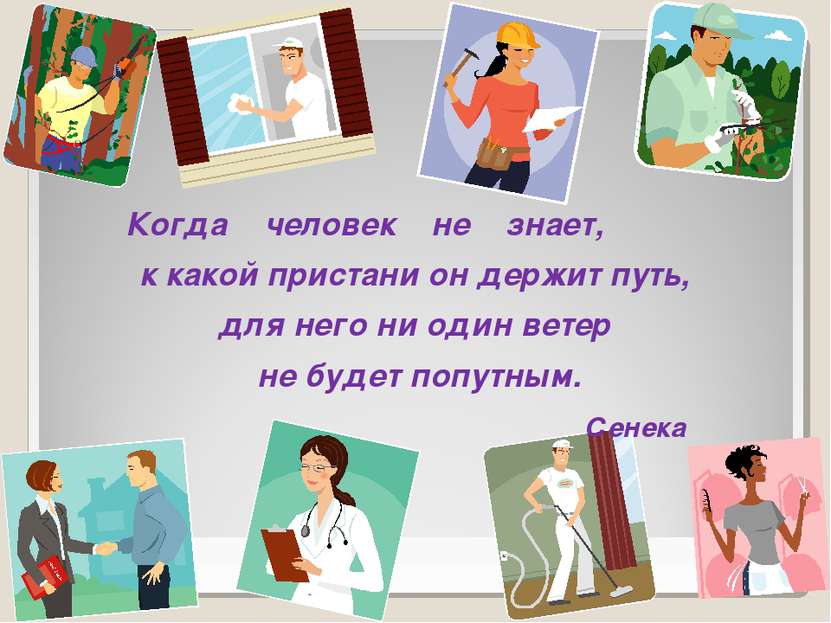 «Ранняя профориентация дошкольников в условиях детского сада» 2020 г.Профессиональное самоопределение – это не единовременное событие, а дело всей жизни человека, и начинается оно ещѐ в дошкольном детстве.I этап. Развитие конкретно-наглядных представлений о мире профессий (с 2.5 – 3года и до 10 – 12 лет).II этап. Профессиональное самопознание. (5 – 9 класс).III этап. Собственно профессиональное самоопределение (10 – 11 класс).Ранняя профориентация призвана: - дать ребѐнку начальные и максимально разнообразные представления о профессиях; - сформировать у ребѐнка эмоционально-положительное отношение к труду и профессиональному миру; - предоставить возможность использовать свои силы в доступных видах деятельности; Основными направлениями являются:- профессиональное воспитание (формирование у детей интереса к труду, трудолюбия); - профессиональное информирование (обеспечение детей информацией о мире профессий).Что такое профессиональная ориентация?Это система мероприятий, направленных на выявление личностных особенностей, интересов и способностей у каждого человека для оказания ему помощи в разумном выборе профессии, наиболее соответствующих его индивидуальным возможностям.Методы, технологии, которые используются в ранней профориентацииТехнологии: проектной деятельности; исследовательской деятельности; детского экспериментирования; коллекционирование; игровые технологии, Путешествие по «реке времени», Путешествие по карте, ТИКО конструирование и др.Методы:Наглядные методы (живые образы), к которым относятся: экскурсии, наблюдения, дидактические пособия, рассматривание картин, иллюстраций, фотографий, рисунков, просмотр видеозаписейСловесные, которые включают: художественное  слово, рассказ воспитателя, беседы, малые фольклорные формы, проблемные ситуации, высказывания и сообщенияПрактические – это: трудовые поручения, обучение отдельным способам выполнения трудовых операций, игровые обучающие ситуации, сюжетно-ролевые игрыИгровые, к которым относятся: дидактические игры, игровые упражнения, игры с правилами, словесные игры, игры-воображения, игры-шутки, сюжетно-ролевые игры, сюрпризные моменты.Нужно отметить и группу методов, которая непосредственно способствует продуктивной детской деятельности. Это: показ, объяснение, обучение отдельным способам выполнения трудовых операций, обсуждение труда и его результатов оценка.Нетрадиционные формы: • творческое моделирование и проектирование,• разработка и составление алгоритмов,• просмотр слайд-шоу, фильмов о профессии,• изготовление технологических карт,• аукцион экономических идей,• мастерская «Юные инженеры»,•заседание бизнес-клуба «Маленький бизнесмен», • и др.При разработке содержания, форм и методов работы с ранней профориентации  руководствуемся дидактическими принципами:• интеграция различных видов детской деятельности,• активизация собственного опыта воспитанников,• формирование у воспитанников умения активно использовать в практической жизни полученные знания,• целенаправленное использование художественного материала и произведений,• постепенное подведение воспитанников к самостоятельным выводам и обобщениям,• системности,• наглядности,• доступности,• научности,• последовательности